				Issaquah PTSA Council					Membership Meeting					Pickering Barn 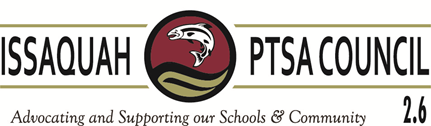 May 17, 2017
AGENDA9:40-9:55	Welcome & President’s Report	Becky Gordon & Leslie Kahler9:55-10:20	BusinessConsent Agenda: Minutes (April) 			Erin Thacker		Financials (April)			Erin EatonMembership				Erin EatonSecretary Report			Erin ThackerFinancial Report/2018-2019 Budget	Laila Collins for Erin Eaton		Standing Rules			Leslie Kahler10:20-10:30	Vice Presidents			Korista Smith-Barney, Wendy Shah, Laila Collins, Ina Ghangurde	10:30-10:40	WSPTA			Best Practices				Korista Smith-BarneyAdvocacy 				Open10:40-10:50	Committee Reports 		Art in the Schools 			Juliette Ripley-Dunkelberger & Laurelle Graves			F.A.C.E.				 Ina Ghangurde		Influence the Choice			Andie Adee & Katie Moeller 		Issaquah Schools Foundation	Valerie Yanni		Outreach 				Kim Weiss & Kristen Slocum		Parentwiser				Heidi Fuhs & Debbie Steinberg-Kuntz		Reflections				Leah GibsonStaff Appreciation/Echo Glen/ACT	Kim Weiss, Wendy Shah, Nicole Morgan	 		STAR/Special Ed			Carrie Hipsher		VIS					Dawn Peschek		Webmaster/Directory 			Cindy Kelm 10:50-11:00	District Updates			Doug Jones, IEA President 11:00-11:10	New BusinessAdjourn for End of Year LuncheonUpcoming Training: WSPTA Convention, May 18-20 Vancouver, WAISD Admin. Building, June 7 at 10 am:  Training for all incoming board members